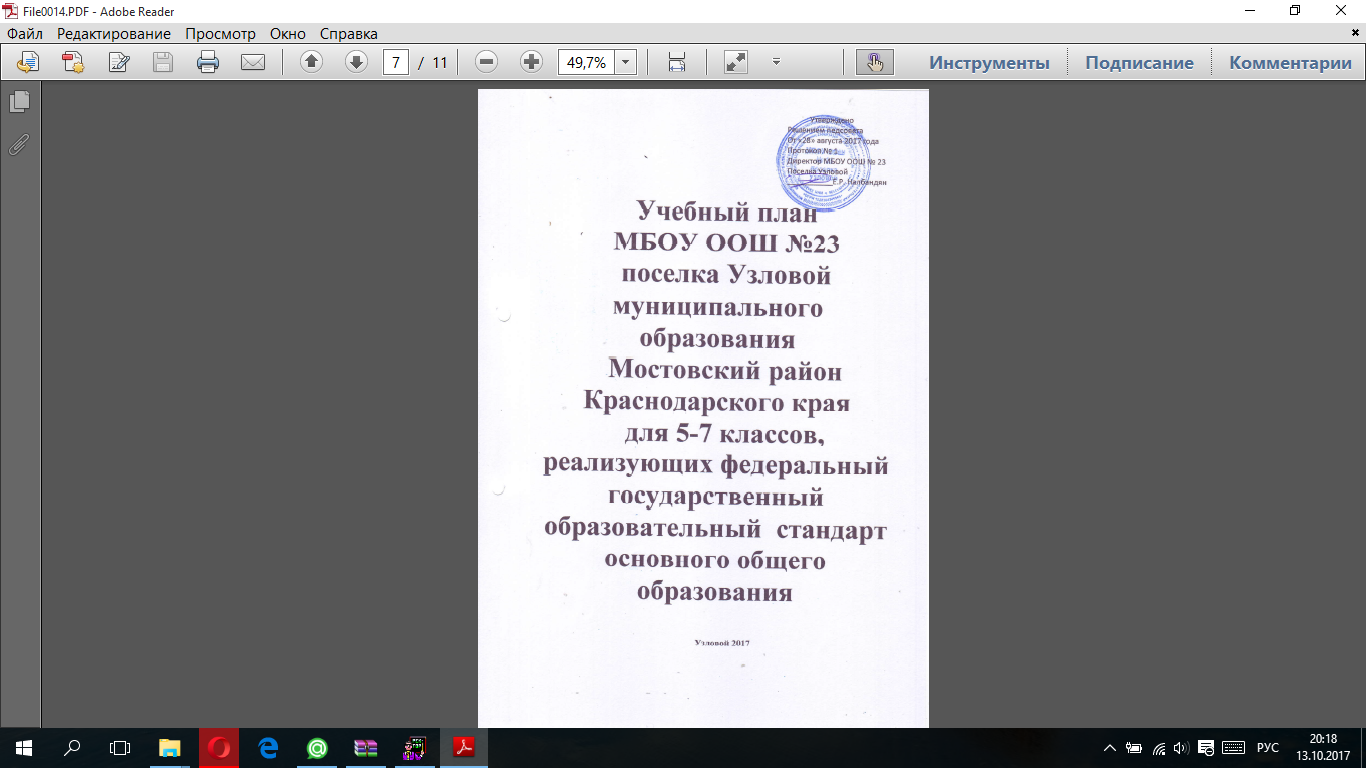 Учебный план муниципального бюджетного общеобразовательного учреждения основной общеобразовательной школы №23 поселка Узловой                                              муниципального образования Мостовский район Краснодарского края                                                          для 5-7 классов, реализующих федеральный государственный                                    образовательный  стандарт основного общего образования 3.1.1.ПОЯСНИТЕЛЬНАЯ ЗАПИСКАЦели и задачи образовательной организацииЦели и задачи учебного плана соответствуют реализуемым муниципальным общеобразовательным бюджетным учреждением основной общеобразовательной школой №23 поселка Узловой основным образовательным программам. Реализуемые основные образовательные программы направлены на формирование общей культуры, духовно – нравственное, гражданское, социальное, личностное и интеллектуальное развитие обучающихся, их саморазвитие и самосовершенствование, обеспечение социальной успешности, развитие творческих, физических способностей, сохранение и укрепление здоровья обучающихся.Цели реализации программы школы - обеспечение введения в действие и реализация требований Федерального государственного образовательного стандарта основного общего образования; - развитие творческих и умственных способностей ребенка с учетом его психолого-физиологических особенностей; - обеспечение самоопределения личности, создание условий для её самореализации.Задачи реализации основного общего образования решаются в соответствии с требованиями Стандарта, - обеспечение преемственности начального общего, основного общего, среднего общего образования; - обеспечение доступности получения качественного основного общего, образования;- достижение планируемых результатов освоения основной образовательной программы основного общего образования всеми обучающимися, в том числе детьми-инвалидами и детьми с ОВЗ; - установление требований к воспитанию и социализации обучающихся как части образовательной программы и соответствующему усилению воспитательного потенциала школы, обеспечению индивидуализированного психолого-педагогического сопровождения каждого обучающегося, формированию образовательного базиса, основанного не только на знаниях, но и на соответствующем культурном уровне развития личности, созданию необходимых условий для ее самореализации;- обеспечение эффективного сочетания урочных и внеурочных форм организации учебных занятий, взаимодействия всех участников образовательных отношений;- взаимодействие образовательной организации при реализации основной образовательной программы с социальными партнерами; - организацию интеллектуальных и творческих соревнований, научно-технического творчества, проектной и учебно-исследовательской деятельности; - участие обучающихся, их родителей (законных представителей), педагогических работников и общественности в проектировании и развитии внутришкольной социальной среды, школьного уклада; включение обучающихся в процессы познания и преобразования внешкольной социальной среды (населенного пункта, района, города) для приобретения опыта реального управления и действия; - сохранение и укрепление физического, психологического и социального здоровья обучающихся, обеспечение их безопасности.Цели, задачи, ожидаемые результаты формируются образовательной организацией в соответствии с реализуемой Основной образовательной программой.На этом уровне образования цели и задачи направлены на:- достижение учащимися уровня функциональной грамотности, соответствующего стандартам основной школы;- готовность к профильному изучению предметов на уровне среднего общего образования, осознанному профессиональному выбору- формирование общей культуры, духовно-нравственное, гражданское, социальное, личностное и интеллектуальное развитие, самосовершенствование обучающихся, обеспечивающие их социальную успешность, развитие творческих способностей, сохранение и укрепление здоровья;- включение обучающихся в процессы познания и преобразования внешкольной социальной среды (населённого пункта, района, города) для приобретения опыта реального управления и действия.Образование на уровне основного общего образования, с одной стороны, является логическим продолжением обучения в начальной школе, а с другой стороны, является базой для подготовки завершения общего образования на уровне среднего   общего образования, перехода к профильному обучению, профессиональной ориентации и профессиональному образованию. Ожидаемые результатыОжидаемые результаты формируются МБОУ ООШ №23 в соответствии с реализуемыми Основными образовательными программами по уровням образования: основное общее образование (5-9 классы) достижение уровня функциональной грамотности, соответствующего стандартам основной школы, осознанному профессиональному выбору, готовность к обучению по программам среднего общего образования.
     Особенности и специфика образовательного учрежденияМБОУ ООШ №23 поселка Узловой является муниципальным общеобразовательным учреждением основной общеобразовательной школой, реализующей общеобразовательные программы начального общего, основного общего образования. Содержание общего образования в школе определяется образовательными программами, разрабатываемыми, принимаемыми и реализуемыми школой самостоятельно на основе государственных образовательных стандартов и примерных образовательных учебных программ, курсов, дисциплин, которыми устанавливается обязательный минимум содержания образовательных программ.Особенностью школы является введение в штатном режиме в 2017-2018 учебном году в МБОУ ООШ № 23 продолжается ФГОС основного общего образования для 5-7 классов. Реализуемые основные общеобразовательные программыВ 2017-2018 учебном году в МБОУ ООШ№23 реализуются две основные образовательные программы:- Основная образовательная программа основного общего образования на основе ФГОС ООО для 5-7 классов (5 лет);- Основная образовательная программа основного общего образования на основе ФКГОС для 8-9 классов (5 лет);Нормативная база для разработки учебного планаУчебный план образовательной организации на 2017-2018 учебный год разработан на основе следующих нормативных документов: Федеральный закон от 29.12.2012г. № 273-ФЗ «Об образовании в Российской Федерации»; Федеральный государственный стандарт основного общего образования, утвержденный приказом Министерства образования и науки Российской Федерации от 17.12.2010 №1897(c изменениями от 29.12.2014 г. № 1644, от 31.12.2015 г. № 1577); Федеральный базисный план, утвержденный приказом Министерства образования Российской Федерации от 09.03.2004г. № 1312 «Об утверждении федерального базисного учебного плана и примерных учебных планов для образовательных учреждений Российской Федерации, реализующих программы общего образования» (с изменениями от 20.08.2008г. № 241, от 30.08.2010г. № 889, от 03.06.2011г. № 1994, от 01.02.2012 г. №74); Федеральный компонент государственного стандарта общего образования, утверждённый приказом Министерства образования Российской Федерации от 05.03.2004г. № 1089 (c изменениями от 03.06.2008 г. № 164, от 31.08.2009 г. № 320, от 19.10.2009 г. № 427, от 10.11.2011 г. № 2643, от 24.01.2012 г. № 39, от 23.06.2015 г. № 609, от 07.06.2017 г. № 506); Порядок организации и осуществления образовательной деятельности по основным образовательным программам – образовательным программам начального общего, основного общего и среднего общего образования, утвержденным приказом Министерства образования и науки Российской федерации от 30.08.2013г. № 1015; Постановление Главного государственного санитарного врача Российской федерации от 29.12.2010г. № 189 «Об утверждении СанПиН 2.4.2.2821-10 «Санитарно-эпидемиологические требования к условиям и организации обучения в общеобразовательных учреждениях (с изменениями от 29.06. 2011г. № 85, от 25.12.2013 г. № 72, от 24.11.2015 г. № 81);Приказ министерства образования и науки Краснодарского края от 17 июля 2013 г. № 3793 "О примерных учебных планах для общеобразовательных учреждений Краснодарского края";Письмо министерства образования и науки Краснодарского края от 12.07.2017г. № 47-12839/17-11 «О формировании учебных планов образовательных организаций Краснодарского края на 2017-2018 учебный год».Режим функционирования образовательной организацииОрганизация образовательного процесса регламентируется календарным учебным графиком. Режим функционирования устанавливается в соответствии с СанПин 2.4.2.2821-10 и Уставом образовательной организации.1. Продолжительность учебного года:Учебный год делится в 5-9 классах на четверти, продолжительность учебного года 34 учебные недели (не включая летний экзаменационный период в 9-х классах).2. Продолжительность учебной недели по классам и предельно допустимая аудиторная учебная нагрузка:Образовательная дневная нагрузка равномерно распределяется в течение учебной недели, при этом максимальный объем нагрузки в течение дня составляет:- для обучающихся 5-6 классов – 5- 6 уроков;- для обучающихся 7-9 классов – 5-7 уроков.3. Начало занятий, сменность, расписание звонков и продолжительность перемен определяются календарным учебным графиком школы. Продолжительность урока – 40 минут.Расписание звонков:Перерыв между обязательными и факультативными, дополнительными занятиями, внеурочной деятельностью не менее 45 мин. Учебная нагрузка обучающихся не превышает предельно допустимую учебную нагрузку, соответствует СанПиН.При составлении учебного плана индивидуальные, групповые, факультативные занятия учитываются при определении максимальной аудиторной нагрузки обучающихся (СанПиН 2.4.2.2821-10п.10.5). Согласно постановлению Главного государственного санитарного врача Российской Федерации от 29 декабря 2010 г. № 189 «Об утверждении СанПиН 2.4.2.2821-10 «Санитарно-эпидемиологические требования к условиям и организации обучения в общеобразовательных учреждениях», требования к затратам времени на выполнение домашних заданий (по всем предметам) по классам: 5 классы – 2 часа в день; 6–8 классы – 2,5 часа в день; 9 классы – 3,5 часа в день.Выбор учебников и учебных пособий, используемых при реализации учебного планаИзучение учебных предметов обязательной части (федерального компонента) учебного плана организуется с использованием учебников, включенных в Федеральный перечень, утвержденный приказом Минобрнауки от 31.03.2014 № 253 «Об утверждении федерального перечня учебников, рекомендуемых к использованию при реализации имеющих государственную аккредитацию образовательных программ начального общего, основного общего и среднего общего образования» (с изменениями и дополнениями от 8 июня, 28 декабря 2015 года, 26 января, 21 апреля, 29 декабря 2016 года).Особенности учебного планаОсобенностью учебного плана основного общего образования в условиях переходного периода от ФКГС ООО к ФГОС ООО является его реализация на основе требований ФКГС ООО в 8-9 классах, на основе ФГОС ООО в 5-7 классах.Учебная деятельность на этом уровне образования приобретает черты деятельности по саморазвитию и самообразованию. Особенностью содержания современного основного общего образования является не только ответ на вопрос, что обучающийся должен знать (запомнить, воспроизвести), но и формирование универсальных учебных действий в личностных, коммуникативных, познавательных, регулятивных сферах, обеспечивающих способность к организации самостоятельной учебной деятельности. Региональная специфика учебного планаВ 5 – 7 классах учебный предмет «Кубановедение» проводится в объеме 1 час в неделю из части, формируемой участниками образовательных отношений или компонента образовательной организации.Компонент образовательной организацииЧасы компонента образовательного учреждения, распределены следующим образом:1. Для 5-7 классов, реализующих ФГОС ОООУчебные планы для 5-9 классовКурс «Основы безопасности жизнедеятельности» в 5-7 классах входит в содержание предметов «Физическая культура», «Технология», а также реализуется во внеурочной деятельности (клуб «Час безопасности»).С целью обеспечения совершенствования духовно-нравственного развития обучающихся преподавание предмета «Основы православной культуры» предметной области «Основы духовно-нравственной культуры народов России» организуется через курс внеурочной деятельности «Основы духовно-нравственной культуры народов России» в 5 классе, в качестве факультатива «Основы православной культуры» в 6-7 классах.Таблица-сетка часов учебного плана для 5 классов приведена в приложении №1Таблица-сетка часов учебного плана для 6 классов приведена в приложении №2.Таблица-сетка часов учебного плана для 7 классов приведена в приложении №3.Формы промежуточной аттестации обучающихсяФормы промежуточной аттестации обучающихся прописаны в школьном «Положении о промежуточной аттестации и текущем контроле знаний учащихся МБОУ ООШ № 23 поселка Узловой».Таблица-сетка часов учебного плана Муниципального бюджетного общеобразовательного учреждения основной общеобразовательной школы № 23 поселка Узловой муниципального образования Мостовский район для 5 - го класса, реализующего федеральный государственный образовательный стандарт основного общего образования в 2017 – 2018 учебном годуТаблица-сетка часов учебного плана Муниципального бюджетного общеобразовательного учреждения основной общеобразовательной школы № 23 поселка Узловой муниципального образования Мостовский район для 6 - го класса, реализующего федеральный государственный образовательный стандарт основного общего образования в 2017 – 2018 учебном годуТаблица-сетка часов учебного плана Муниципального бюджетного общеобразовательного учреждения основной общеобразовательной школы № 23 поселка Узловой муниципального образования Мостовский район для 7 - го класса, реализующего федеральный государственный образовательный стандарт основного общего образования в 2017 – 2018 учебном годуУчебный план МБОУ ООШ №23 поселка Узловой  муниципального образования Мостовский район Краснодарского края для 5-7 классов, реализующих федеральный государственный образовательный  стандарт основного общего образования Узловой 2017Классы 5-дневная учебная неделя6-дневная учебная неделя5296307328339365-9 классы5-9 классы1 урок 09.00. – 09.40.2 урок 09.50. – 10.30.3 урок 10.50. – 11.30.4 урок 11.50. – 12.30.5 урок 12.40. – 13.20.6 урок 13.30. – 14.10.7 урок 14.20. – 15.00.Предмет 567Количество часовКоличество часовКоличество часовКоличество часовКубановедение111Предметные областиУчебныепредметыКлассыКоличество часов в неделюКоличество часов в неделюКоличество часов в неделюКоличество часов в неделюКоличество часов в неделюКоличество часов в неделюПредметные областиУчебныепредметыКлассыVVIVIIVIIIIXВсегоОбязательная частьОбязательная частьФилологияРусский язык5643321ФилологияЛитература3322313ФилологияАнглийский язык3333315Математика и информатикаМатематика5510Математика и информатикаАлгебра3339Математика и информатикаГеометрия2226Математика и информатикаИнформатика1113Общественно-научные предметыИстория2222311Общественно-научные предметыОбществознание111115Общественно-научные предметыГеография112228Основы духовно-нравственной культуры народов РоссииЕстественнонаучные предметыФизика2226Естественнонаучные предметыХимия224Естественнонаучные предметыБиология112228ИскусствоМузыка1113ИскусствоИзобразительное искусство11114ТехнологияТехнология22217Физическая культура и основы безопасности жизнедеятельностиОБЖ112Физическая культура и основы безопасности жизнедеятельностиФизическая культура3333315ИтогоИтого2829313131150Часть, формируемая участниками образовательных отношений, при 5-дневной учебной неделе111227в том числе                       Кубановедениев том числе                       Кубановедение111115Максимально допустимая недельная нагрузка,   СанПиН2.4.2.2821-10          при 5-дневной учебной неделе2930323333157Предметные областиУчебныепредметыКлассыКоличество часов в неделюКоличество часов в неделюКоличество часов в неделюКоличество часов в неделюКоличество часов в неделюКоличество часов в неделюПредметные областиУчебныепредметыКлассыVVIVIIVIIIIXВсегоОбязательная частьОбязательная частьФилологияРусский язык5643321ФилологияЛитература3322313ФилологияАнглийский язык3333315Математика и информатикаМатематика5510Математика и информатикаАлгебра3339Математика и информатикаГеометрия2226Математика и информатикаИнформатика1113Общественно-научные предметыИстория2222311Общественно-научные предметыОбществознание111115Общественно-научные предметыГеография112228Основы духовно-нравственной культуры народов РоссииЕстественнонаучные предметыФизика2226Естественнонаучные предметыХимия224Естественнонаучные предметыБиология112228ИскусствоМузыка1113ИскусствоИзобразительное искусство11114ТехнологияТехнология22217Физическая культура и основы безопасности жизнедеятельностиОБЖ112Физическая культура и основы безопасности жизнедеятельностиФизическая культура3333315ИтогоИтого2829313131150Часть, формируемая участниками образовательных отношений, при 5-дневной учебной неделе111227в том числе                       Кубановедениев том числе                       Кубановедение111115Максимально допустимая недельная нагрузка,   СанПиН2.4.2.2821-10          при 5-дневной учебной неделе2930323333157Предметные областиУчебныепредметыКлассыКоличество часов в неделюКоличество часов в неделюКоличество часов в неделюКоличество часов в неделюКоличество часов в неделюКоличество часов в неделюПредметные областиУчебныепредметыКлассыVVIVIIVIIIIXВсегоОбязательная частьОбязательная частьФилологияРусский язык5643321ФилологияЛитература3322313ФилологияАнглийский язык3333315Математика и информатикаМатематика5510Математика и информатикаАлгебра3339Математика и информатикаГеометрия2226Математика и информатикаИнформатика1113Общественно-научные предметыИстория2222311Общественно-научные предметыОбществознание111115Общественно-научные предметыГеография112228Основы духовно-нравственной культуры народов РоссииЕстественнонаучные предметыФизика2226Естественнонаучные предметыХимия224Естественнонаучные предметыБиология112228ИскусствоМузыка1113ИскусствоИзобразительное искусство11114ТехнологияТехнология22217Физическая культура и основы безопасности жизнедеятельностиОБЖ112Физическая культура и основы безопасности жизнедеятельностиФизическая культура3333315ИтогоИтого2829313131150Часть, формируемая участниками образовательных отношений, при 5-дневной учебной неделе111227в том числе                       Кубановедениев том числе                       Кубановедение111115Максимально допустимая недельная нагрузка,   СанПиН2.4.2.2821-10          при 5-дневной учебной неделе2930323333157